附件1论文注意事项及格式要求 1、论文要有真实性、实践性、创新性,不存在版权问题,论文字数一般在3000-5000字为宜。    2、论文书写顺序:标题、作者姓名、作者单位、作者简介、摘要、关键词、正文、参考文献    3、文中计量单位和符号、缩略词应使用国家标准和国际通用符号,凡表明确切数量和年月日均使用阿拉伯数字,出现的外文字母注意区分字体和大小写。    4、论文图片应编排序号,照片清晰,符合胶印制版要求。5、参考文献须为公开出版物,序号用阿拉拍数字,顺序依次为:序号、作者姓名、文献名称、出版单位(或刊物名称)、出版年、版本(年卷期)、页号等。6.详细格式如下：宁波市水利学会2020-2022年学术论文征文格式论文标题(小二，黑体)作者一   作者二2  作者三3(小四号，楷体)(1. 单位名称，省市邮编； 2. 单位名称，省市邮编； 3. 单位名称，省市邮编) (小五号，宋体 )摘要：  (不多于250字)。关键词： 关键词一；关键词二；…… ; 关键词N1  标题(四号，黑体)正文(小四号，宋体)正文图 1 图题(小五，黑体)2  标题(四号，黑体)正文正文2.1 标题(小四号，黑体)正文正文，引导语：(1)正文。(2)正文。(3)正文。 正文正文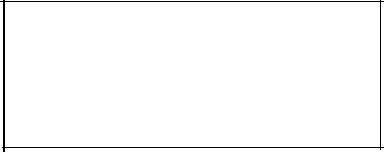 图2 图题(小五，黑体)正文2.2 标题正文正文表1 表名(小五，黑体)注：1,表不得采用斜线表头，应统一采用横表头形式，2. 表中单位采用“除号”(/),不采用括号形式。如果组合单位本身需要的括号，应予保留。3. 表注形式见本注。①呼应注1。②呼应注2。3   标题(四号，黑体)正文…… 按式(1)计算：Q=(no+1)Q                                 (1)式中 Q,—初雨径流量，L/s;no——截流倍数；  Q——旱季污水量，L/s。  正文参考文獻(注：按GB/T7714-2015《信息与文獻  參考文獻著录規则》的要求)[1] ((专著)著者.书名[M].出版地：出版社，出版年，[2]   (论文集)单篇文章著者.文章名[C]//论文集封面署名著者，论文集名，出版地；出版社，出版年； 页码-页码，[3]   ( 期刊 )文章著者.文章名[J].期刊名，出版年，卷(期):页码-页码.[4]   ( 报 纸 )文章著者.文章名[N].报纸名，出版年-月-日，[5]   ( 专 利 )专利人.专利名：专利号[P].公告日期「引用日期][6]  (电子资源)著者.文章名[R/OL]. (更新或修改日期)[引用日期].获取和访问路径. [7]      (技术标准)标准编号标准名称[s](注：法律、法规、政府規章、政府文件不得作为參考文獻，在正文中写清楚即可)表头表头表头表头表头表头分项分项/单位分项/mm分项/(m3/s)AABB①CC②DD表字、表注均为小五号表字、表注均为小五号表字、表注均为小五号表字、表注均为小五号